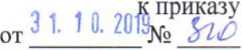 «О проведении муниципального этапа всероссийской олимпиады школьников в 2019-2020 учебном году на территории Верхнесалдинского городского округа»Положение о работе жюри по проверке работ муниципального этапа Всероссийской олимпиады школьников в Верхнесалдипском городском округе в 2019 - 2020 учебном годуОбщие положенияЖюри по проверке работ муниципального этапа всероссийской олимпиады школьников (далее - Жюри) создается в целях проверки работ участников муниципального этапа Олимпиады - обучающихся общеобразовательных организаций Верхнесалдинского городского округа, и определения победителей и призеров муниципального этапа Олимпиады.Состав Жюри утверждается приказом Управление образования администрации Верхнесалдинского городского округа.В своей деятельности Жюри руководствуется:Федеральным законом «Об образовании в Российской Федерации» № 273-ФЗ от 29.12.2012;Порядком проведения всероссийской олимпиады школьников, утвержденным приказом Минобрнауки РФ № 1252 от 18.11.2013;Методическими рекомендациями региональных предметно-методических комиссий.Жюри создается на период проведения муниципального этапа олимпиады по каждому общеобразовательному предмету, указанному в Порядке проведения всероссийской олимпиады школьников.Полномочия и функции ЖюриЖюри осуществляет проверку олимпиадных работ в соответствии с требованиями инструкций и оценивает их по критериям оценивания.Жюри выполняет следующие функции:принимает для оценивания закодированные (обезличенные) олимпиадные работы участников муниципального этапа Олимпиады;оценивает выполненные олимпиадные задания в соответствии с утвержденными критериями и методиками оценивания выполненных олимпиадных заданий;определяет победителей и призеров олимпиады на основании рейтинга по каждому общеобразовательному предмету и в соответствии с квотой, установленной организатором муниципального этапа олимпиады;представляет в оргкомитет муниципального этапа результаты олимпиады (итоговые протоколы) для их утверждения;осуществляет очно по запросу участника олимпиады показ выполненных им олимпиадных заданий;представляет результаты олимпиады ее участникам через сайт организатора муниципального этапа олимпиады;проводит с участниками олимпиады анализ олимпиадных заданий и их решений;рассматривает очно апелляции участников олимпиады с использованием видеофиксации (для рассмотрения апелляций организатором муниципального этапа олимпиады формируются апелляционные комиссии из числа членов Жюри, определяются сроки и порядок проведения апелляций);составляет и представляет организатору муниципального этапа олимпиады аналитический отчет о результатах выполнения олимпиадных заданий по каждому общеобразовательному предмету.Структура и состав ЖюриЖюри по соответствующему общеобразовательному предмету возглавляет председатель (руководитель городского методического объединения), который организует работу членов Жюри и несет ответственность за своевременную и объективную проверку олимпиадных работ участников;Председатель Жюри в рамках своей компетенции подчиняется председателю оргкомитета муниципального этапа Олимпиады.В случае отсутствия по уважительной причине одного из членов Жюри допускается его замена. О замене члена Жюри администрация общеобразовательного учреждения информирует организационный комитет (координатора муниципального этапа олимпиады или председателя) не позднее, чем за сутки до проведения олимпиады по соответствующему общеобразовательному предмету.Функции председателя ЖюриК функциям председателя Жюри относятся:инструктаж членов Жюри по проверке олимпиадных работ в соответствии с утвержденными критериями и методиками оценивания выполненных олимпиадных заданий;распределение олимпиадных работ между членами Жюри;обеспечение своевременной проверки олимпиадных работ в соответствии с утвержденными критериями и методиками оценивания выполненных олимпиадных заданий;обеспечение режима информационной безопасности при проверке олимпиадных работ;передача итогового протокола в оргкомитет муниципального этапа Олимпиады;информирование оргкомитета муниципального этапа Олимпиады об обнаружении некорректных заданий;информирование оргкомитета муниципального этапа олимпиады о проблемных ситуациях, возникающих в ходе проверки олимпиадных работ;участие в работе апелляционной комиссии;подготовка и обсуждение с членами Жюри аналитического отчета о результатах выполнения олимпиадных заданий по соответствующему общеобразовательному предмету.Председатель Жюри несет ответственность за организацию документооборота при проверке олимпиадных работ, его ведение и сохранность.Права и обязанности председателя ЖюриПредседатель Жюри вправе:давать указания членам Жюри в рамках своих полномочий;принимать, по согласованию с оргкомитетом, решения по организации работы жюри в случае возникновения форс-мажорных ситуаций и иных непредвиденных обстоятельств, препятствующих продолжению работы жюри.Председатель Жюри обязан:добросовестно выполнять возложенные на него функции в соответствии с Порядком проведения всероссийской олимпиады школьников и настоящим. Положением;обеспечивать соблюдение режима информационной безопасности при проверке олимпиадных работ, хранении и передаче итогового протокола в оргкомитет муниципального этапа олимпиады;своевременно информировать оргкомитет о возникающих проблемах и трудностях, которые могут привести к необъективному оцениванию и нарушению сроков проверки олимпиадных работПрава и обязанности членов ЖюриЧлены Жюри вправе:получать разъяснения по вопросам, касающимся процедуры проверки олимпиадных работ, применения критериев оценивания олимпиадных работ;требовать организации необходимых условий труда;принимать участие в обсуждении аналитического отчета о результатах выполнения олимпиадных заданий по соответствующему общеобразовательному предмету;уточнять итоги муниципального этапа олимпиады по результатам апелляции.Члены Жюри обязаныпройти инструктаж по проверке олимпиадных работ;проверять олимпиадные работы в соответствии с требованиями и оценивать их в соответствии с установленными критериями оценивания;профессионально и добросовестно выполнять возложенные на них функции, соблюдать этические и моральные нормы;соблюдать установленный порядок обеспечения информационной безопасности при проверке олимпиадных работ.Организация работы ЖюриЖюри осуществляет свою работу в период проведения муниципального этапа Олимпиады на основании приказа организатора муниципального этапа олимпиады.Жюри размещается и работает в учреждении, где проводился муниципальный этап олимпиады по соответствующему общеобразовательному предмету, в специально отведенных для проверки помещениях.Процедура проверки олимпиадных работ включает следующие этапы:инструктаж по проверке олимпиадных работ;проверка олимпиадных работ;расшифровка олимпиадных работ;составление и подписание итогового протокола о результатах проверки.Результатом работы Жюри является итоговый протокол о результатах проверки работ участников муниципального этапа Олимпиады по соответствующему общеобразовательному предмету, форма которого устанавливается оргкомитетом регионального этапа олимпиады. Итоговый протокол подписывается всеми присутствующими на проверке членами Жюри.